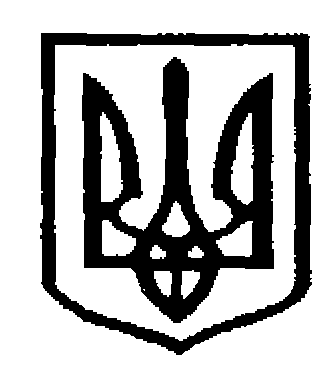 У К Р А Ї Н АЧернівецька міська радаУ П Р А В Л I Н Н Я   О С В I Т Ивул. Героїв Майдану, .Чернівці, 58029 тел./факс (0372) 53-30-87,  E-mail: osvitacv@gmail.com. Код ЄДРПОУ №02147345 08.11.2018 №01-34/2547                                                    Відповідно  листа  ІППО Чернівецької області від 06.11.2018 року  №2/4-886 управління освіти Чернівецької міської ради інформує про проведення  економічним факультетом ЧНУ ім. Ю.Федьковича  Дня  Аналітика і Менеджера, в рамках якого будуть проведені інтелектуальні змагання   « ІV Буковинські старти юних економістів» для учнів 9-11 класів.        Захід проходитиме   10 листопада 2018 року  у приміщенні економічного факультету Чернівецького національного університету ім. Ю. Федьковича  (14 корпус, 3 поверх за адресою вул. Кафедральна, 2 (Соборна площа)). Початок роботи о  10.00 год.                Детальна інформація, щодо заходу розміщена на сайті Інституту післядипломної педагогічної освіти Чернівецької області.         Контактна особа з питань організації та проведення заходу – І.В.Губатюк, кандидат економічних наук, доцент кафедри економічної теорії, менеджменту і адміністрування економічного факультету ЧНУ (тел. 0505551350). Просимо заклади загальної середньої освіти міста підтримати зазначений захід та сприяти залученню учнівської молоді до участі в ньому.Начальник управління освіти                                                Чернівецької міської ради                                                    С.В.МартинюкТюфтій А.Г.0506849103Про проведення Буковинських стартів  юних економістівКерівникам  загальноосвітніх  навчальних закладів міста